
UNIWERSYTET KAZIMIERZA WIELKIEGO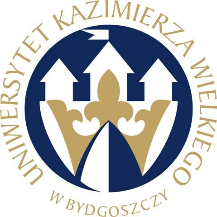 W BYDGOSZCZYul. Chodkiewicza 30, 85 – 064 Bydgoszcz, tel. 052 341 91 00 fax. 052 360 82 06NIP 5542647568 REGON 340057695www.ukw.edu.plUKW/DZP-281-D-45/2022					            Bydgoszcz, dn. 14.09.2022 r.dot. postępowania prowadzonego w trybie podstawowym bez negocjacji na: Dostawę sprzętu komputerowego i oprogramowaniaODPOWIEDZI NA PYTANIA           Działając na podstawie art. 284 ust. 2 ustawy Prawo zamówień publicznych (tj. Dz. U. z 2021 r. poz. 1129) Zamawiający przekazuje treść zapytań wraz z udzielonymi odpowiedziami:Pytanie 1Zamawiający nie załączył do ogłoszenia o zamówieniu publicznym wzoru umowy licencyjnej na korzystanie z oprogramowania (cz. 24 zamówienia – Dostawa bazy danych do monitorowania know-how). Czy Zamawiający dopuszcza zawarcie umowy licencyjnej na wzorze Wykonawcy?Odp.  Zamawiający zmodyfikuje treść SWZ poprzez zamieszczenie załącznika do umowy w zakresie części 24 – umowa licencyjna.Pytanie 2Na jaki okres będzie zawarta umowa licencyjna na korzystanie z oprogramowania (cz. 24 zamówienia – Dostawa bazy danych do monitorowania know-how)?Odp. Licencja będzie obejmowała okres 5 lat. Zamawiający zmodyfikuje treść Formularza cenowego w zakresie opisu przedmiotu zamówienia w części 24.Projekt umowy licencyjnej oraz zmodyfikowany Formularz cenowy dla części 24 stanowi załącznik do niniejszego pisma.Kanclerz UKWmgr Renata Malak